乒乓球队一、项目介绍杭州师范大学校乒乓球队是一支杭州师范大学直属的运动队，分为甲组和丙组，在学校的大力支持下，为促进学校体育事业的蓬勃发展，每一代教练与队员的辛劳付出与努力建设都为校乒乓球队的成长做出了巨大贡献。乒乓球队吸收接纳优秀的有潜力的有乒乓球在校生。带队教练员注重先进的训练理念和新兴的乒乓球技术。在教练的言传身教下，队员们对于乒乓球热情高涨，在其他时间仍会进行自主的训练，努力提升自己的球技，在校队里形成了良好的打球氛围，并带动周围许多同学加入到乒乓球的行列当中。近几年校乒乓球队在省级比赛中也取得了长足进步。乒乓球校队的队员在比赛中，秉承着永不言败的原则，不到最后一个球决不放弃，在面对比赛里最强劲的对手毫无惧色，打出了青年风采，获得了其他院校的一致认可。其中混双项目，魏逸成、陈肖敏同学过关斩将取得了第八名的好成绩。杭州师范大学乒乓球队逐渐在成长为省比赛上一只不可忽视的力量。二、运动风采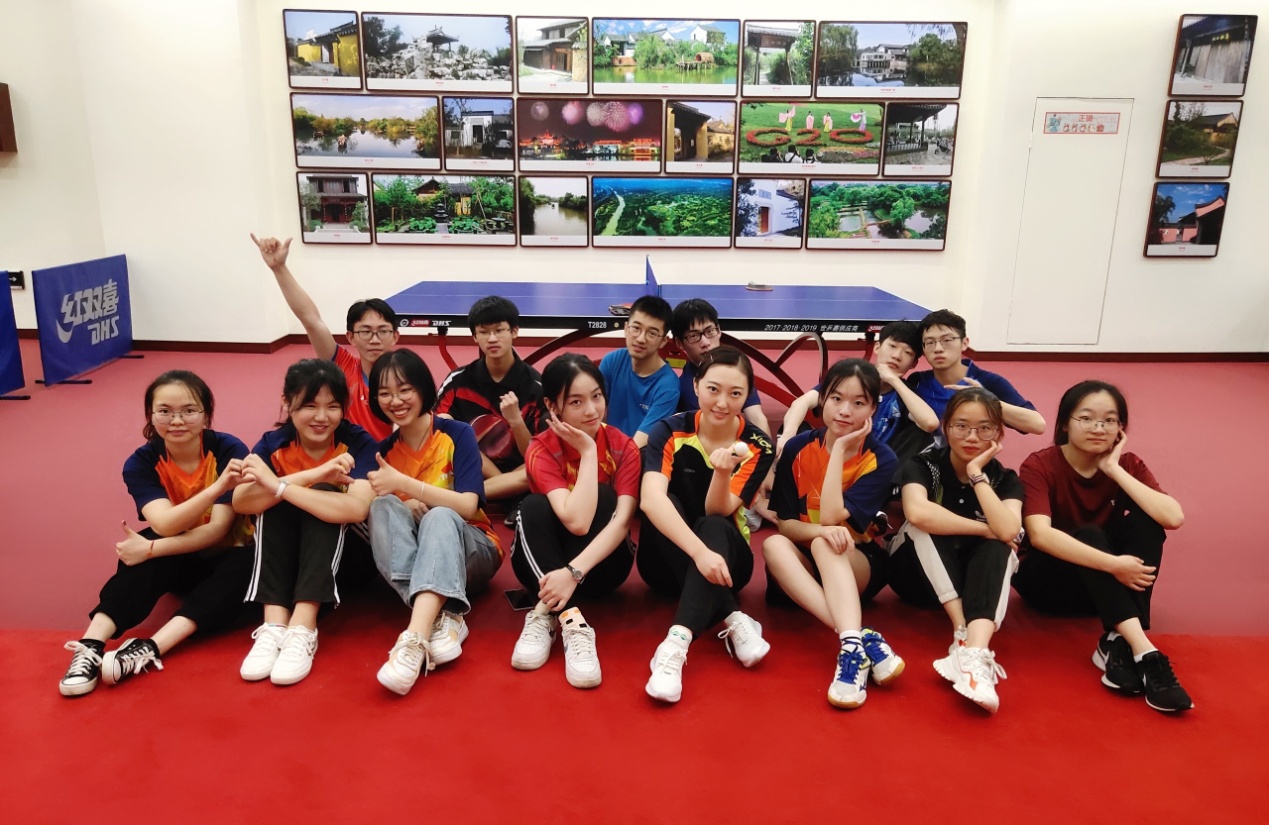 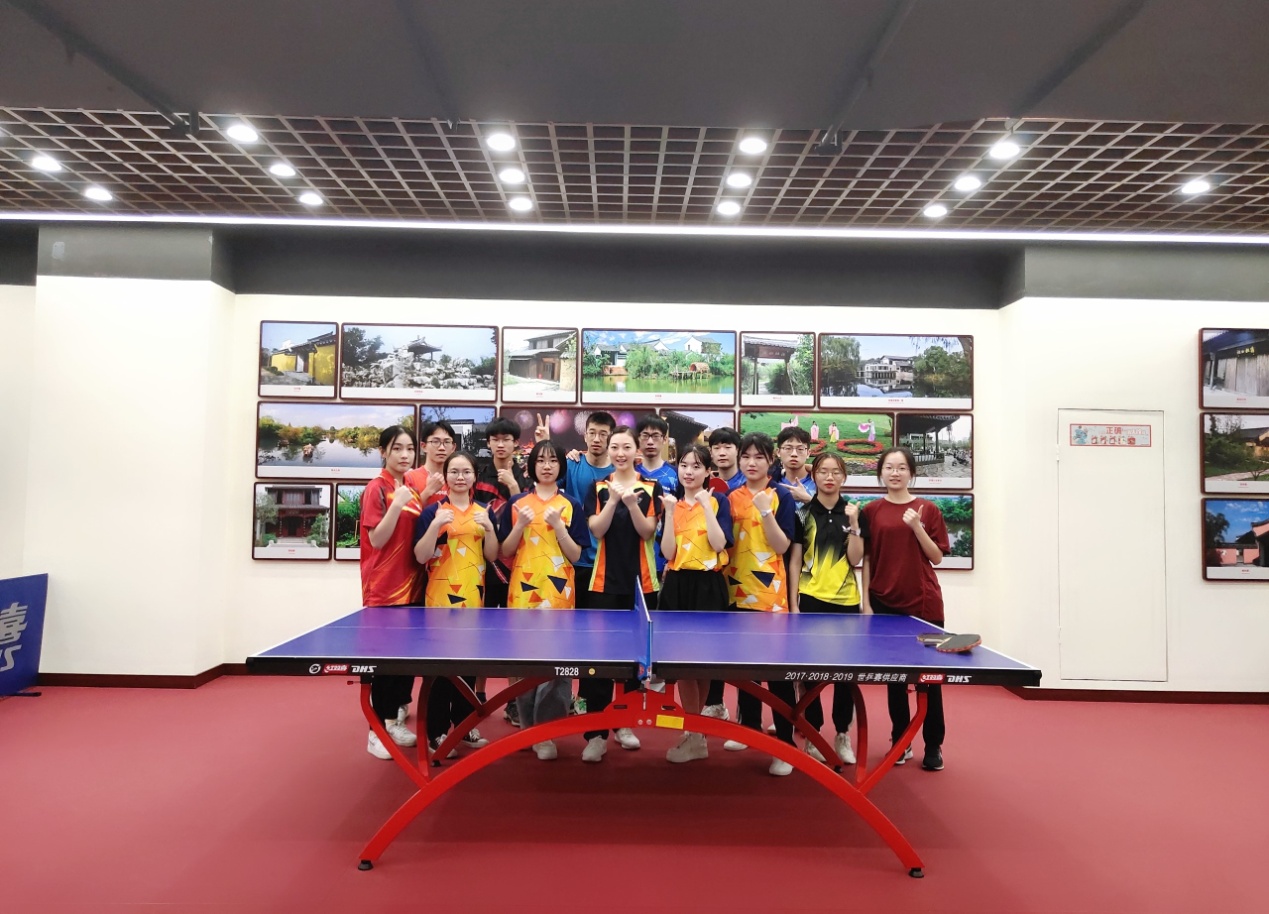 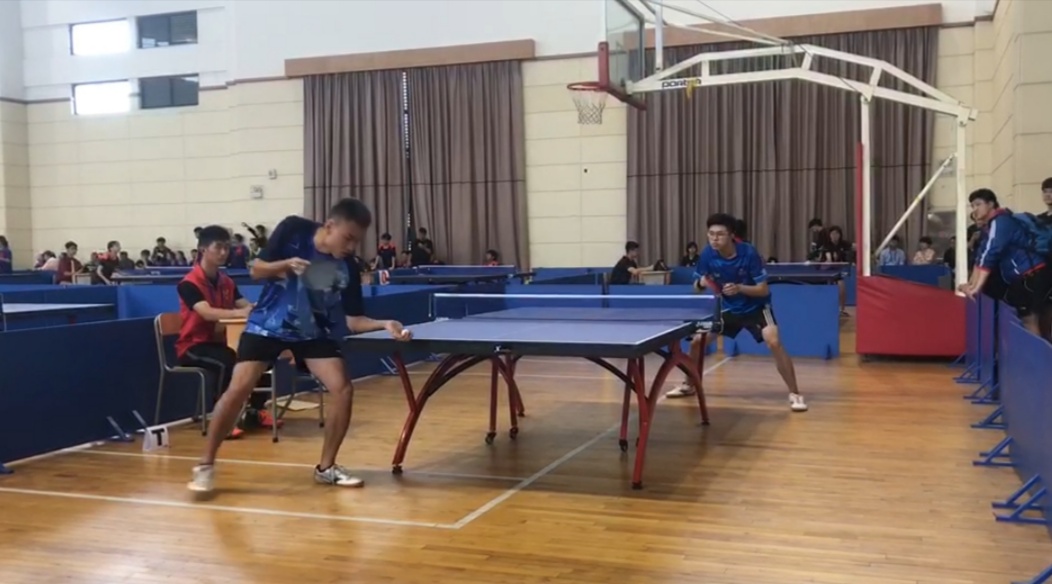 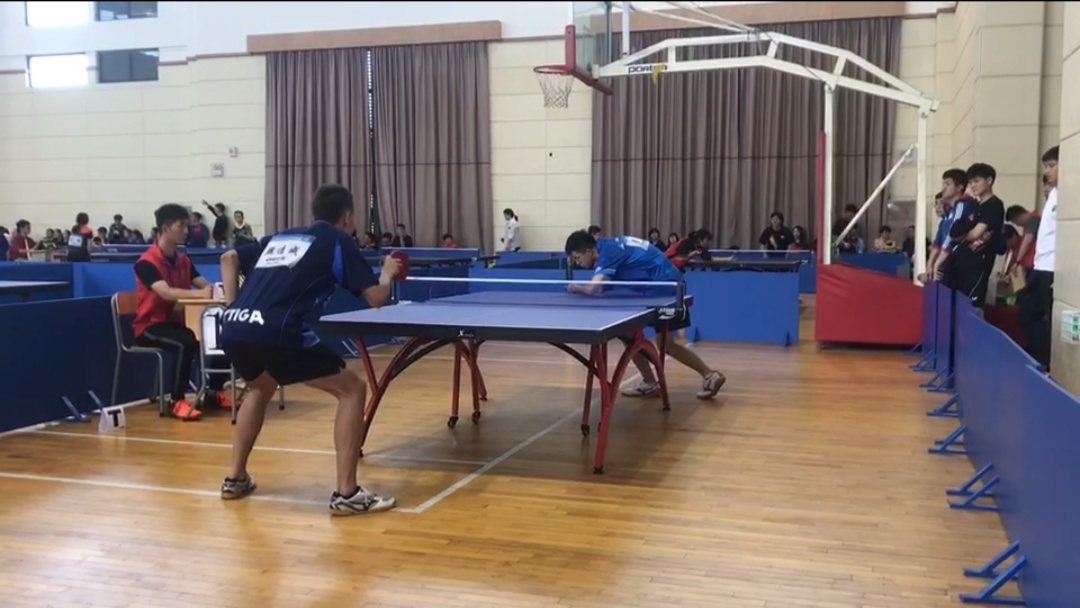 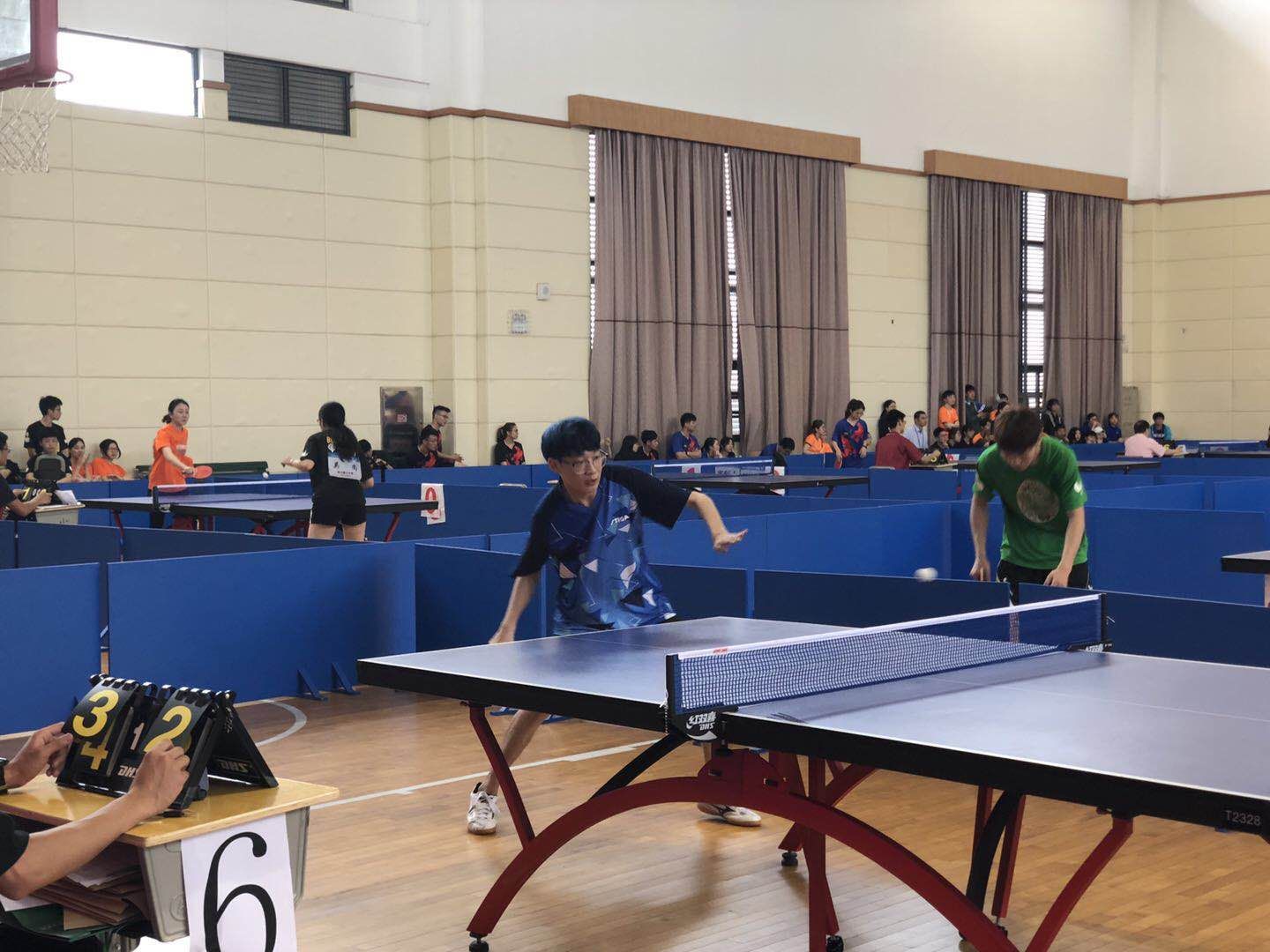 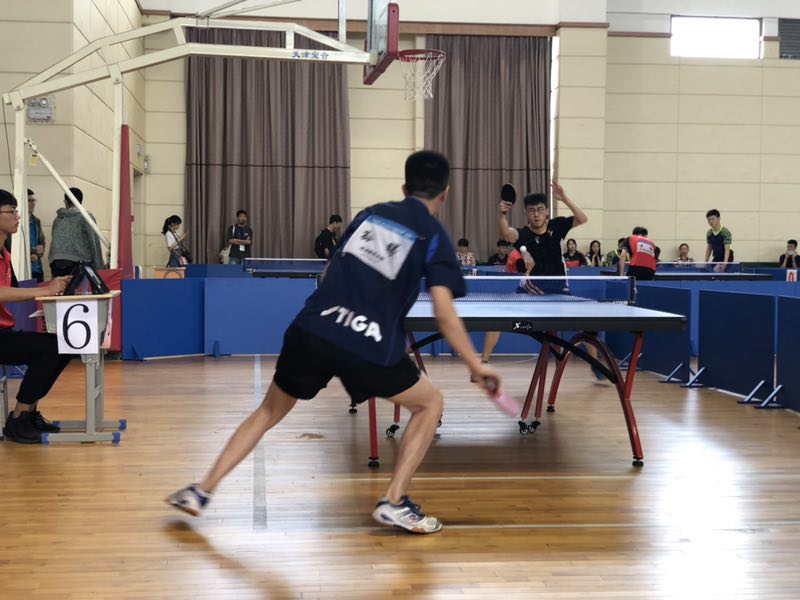 